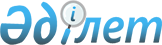 Аудандық мәслихаттың 2009 жылғы 22 желтоқсандағы N 18-1 "2010-2012 жылдарға арналған аудандық бюджет туралы" шешіміне өзгерістер мен толықтырулар енгізу туралы
					
			Күшін жойған
			
			
		
					Батыс Қазақстан облысы Ақжайық аудандық мәслихатының 2010 жылғы 26 ақпандағы N 19-1 шешімі. Батыс Қазақстан облысы Ақжайық ауданы әділет басқармасында 2010 жылғы 4 наурызда N 7-2-85 тіркелді. Күші жойылды - Батыс Қазақстан облысы Ақжайық аудандық мәслихаттың 2011 жылғы 7 сәуірдегі N 31-5 шешімімен      Ескерту. Күші жойылды - Батыс Қазақстан облысы Ақжайық аудандық мәслихаттың 2011.04.07 N 31-5 Шешімімен      Қазақстан Республикасының Бюджет кодексіне, Қазақстан Республикасының "Қазақстан Республикасындағы жергілікті мемлекеттік басқару және өзін-өзі басқару туралы" Заңына және Батыс Қазақстан облыстық мәслихатының 2010 жылғы 17 ақпандағы N 19-1 шешіміне (тіркеу N 3037) сәйкес аудандық мәслихат ШЕШІМ ЕТТІ:



      1. "2010-2012 жылдарға арналған аудандық бюджет туралы" аудандық мәслихаттың 2009 жылғы 22 желтоқсандағы N 18-1 шешіміне (Нормативтік құқықтық актілерді мемлекеттік тіркеу тізілімінде N 7-2-84 тіркелген, 2010 жылғы 7 қаңтардағы, 2010 жылғы 14 қаңтардағы, 2010 жылғы 21 қаңтардағы, 2010 жылғы 28 қаңтардағы, 2010 жылғы 4 ақпандағы, 2010 жылғы 18 ақпандағы, 2010 жылғы 25 ақпандағы "Жайық таңы" газетінде N 2, N 3, N 4, N 5, N 6, N 8, N 9 жарияланған) келесі өзгерістер мен толықтырулар енгізілсін:



      1) 1 тармақта:

      1) тармақшадағы "2 938 473" деген саңдар "3 070 597" деген саңдармен ауыстырылсын;

      "2 381 273" деген саңдар "2 513 397" деген саңдармен ауыстырылсын;

      2) тармақшадағы "2 938 473" деген саңдар "3 054 647" деген саңдармен ауыстырылсын;

      4) тармақшадағы "0" деген саңдар "16 900" деген саңдармен ауыстырылсын;

      "0" деген саңдар "16 900" деген саңдармен ауыстырылсын;

      5) тармақшадағы "35 608" деген саңдар "-36 558" деген саңдармен ауыстырылсын;

      6) тармақшадағы "35 608" деген саңдар"+36 558" деген саңдармен ауыстырылсын.



      2) Осы шешімге 1 қосымша аталып отырған шешімнің 1 қосымшасына сәйкес жаңа редакцияда жазылсын.



      2. Осы шешім 2010 жылдың 1 қаңтарынан бастап қолданысқа енгізіледі.      Сессия төрағасы                    Д. Жақсыбаев

      Мәслихат хатшысы                   Д. Жақсыбаев

Аудандық мәслихаттың 2010 жылғы 26 ақпандағы

"Аудандық мәслихаттың 2009 жылғы 22 желтоқсандағы

N 18-1 "2010-2012 жылға арналған аудандық бюджет туралы"

шешіміне өзгерістер мен толықтырулар енгізу туралы"

N 19-1 шешіміне 1 қосымша
					© 2012. Қазақстан Республикасы Әділет министрлігінің «Қазақстан Республикасының Заңнама және құқықтық ақпарат институты» ШЖҚ РМК
				СанатыСанатыСанатыСанатымың

теңгеСыныбыСыныбыСыныбымың

теңгеІшкі сыныбыІшкі сыныбымың

теңгеАтауымың

теңгеI. ТҮСІМДЕР3070597Кірістер5572001Салықтық түсімдер54015001Табыс салығы1191052Жеке табыс салығы11910503Әлеуметтік салық1394651Әлеуметтік салық13946504Меншікке салынатын салықтар27160811Мүлікке салынатын салықтар25735013Жер салығы18664Көлік құралдарына салынатын салық109925Бірыңғай жер салығы14005Тауарларға, жұмыстарға және қызметтерге салынатын ішкі салықтар76292Акциздер25603Табиғи және басқа да ресурстарды пайдаланғаны үшiн түсетiн түсiмдер24004Кәсiпкерлiк және кәсiби қызметтi жүргiзгенi үшiн алынатын алымдар23195Құмар ойын бизнеске салық35008Заңды мәнді іс-әрекеттерді жасағаны және (немесе) оған уәкілеттігі бар мемлекеттік органдар немесе лауазымды адамдар құжаттар бергені үшін алынатын міндетті төлемдер 23431Мемлекеттік баж23432Салықтық емес түсiмдер1385001Мемлекет меншігіндегі мүлікті жалға беруден түсетін кірістер12005Коммуналдық меншіктегі мүлікті жалдаудан түсетін кірістер120004Мемлекеттік бюджеттен қаржыландырылатын, сондай-ақ ҚР Ұлттық Банкінің бюджеттен (шығыстар сметасынан) ұсталатын және қаржыландырылатын мемлекеттік мекемелер салатын айыппұлдар, өсімпұлдар, санкциялар, өндіріп алулар92001Мұнай секторы ұйымдарынан түсетін түсімдерді қоспағанда, мемлекеттік бюджеттен қаржыландырылатын, сондай-ақ Қазақстан Республикасы Ұлттық Банкінің бюджетінен (шығыстар сметасынан) ұсталатын және қаржыландырылатын мемлекеттік мекемелер салатын айыппұлдар, өсімпұлдар, санкциялар, өндіріп алулар920006Басқа да салықтық емес түсімдер34501Басқа да салықтық емес түсімдер34503Негізгі капиталды сатудан түсетін түсімдер320003Жерді және материалдық емес активтерді сату32001Жерді сату32004Трансферттердің түсімдері251339702Мемлекеттік басқарудың жоғары тұрған органдарынан түсетін трансферттер25133972Облыстық бюджеттен түсетін трансферттер2513397Функционалдық топФункционалдық топФункционалдық топФункционалдық топФункционалдық топмың теңгеКіші функцияКіші функцияКіші функцияКіші функциямың теңгеБюджет бағдарлама әкімшісіБюджет бағдарлама әкімшісіБюджет бағдарлама әкімшісімың теңгеБағдарламаБағдарламамың теңгеАтауымың теңгеII. Шығындар30546471Жалпы сипаттағы мемлекеттік қызметтер көрсету2278101Мемлекеттік басқарудың жалпы функцияларын орындайтын өкілді, атқарушы және басқа органдар213217112Аудан (облыстық маңызы бар қала) маслихатының аппараты14184001Аудан маслихатының қызметін қамтамасыз ету жөніндегі қызметтер13674004Мемлекеттік органдарды материалдық-техникалық жарақтандыру510122Аудан (облыстық маңызы бар қала) әкімінің аппараты35397001Аудан әкімінің қызметін қамтамасыз ету жөніндегі қызметтер34993004Мемлекеттік органдарды материалдық-техникалық жарақтандыру404123Қаладағы аудан, аудандық маңызы бар қала, кент, ауыл (село), ауылдық (селолық) округ әкімінің аппараты163636001Қаладағы аудан, аудандық маңызы бар қала, кент, ауыл (село),ауылдық (селолық) округ әкімінің қызметін қамтамасыз ету жөніндегі қызметтер160552023Мемлекеттік органдарды материалдық-техникалық жарақтандыру30842Қаржылық қызмет7947452Ауданның (облыстық маңызы бар қала) қаржы бөлімі7947001Аудандық бюджетті орындау және коммуналдық меншікті (облыстық манызы бар қала) саласындағы мемлекеттік саясатты іске асыру жөніндегі қызметтер7947003Салық салу мақсатында мүлікті бағалауды жүргізу05Жоспарлау және статистикалық қызмет6646453Ауданның (облыстық маңызы бар қала) экономика және бюджеттік жоспарлау бөлімі6646001Экономикалық саясатты, мемлекеттік жоспарлау жүйесін қалыптастыру және дамыту және ауданды (облыстық манызы бар қаланы) бақару саласындағы мемлекеттік саясатты іске асыру жөніндегі қызметтер 6456005Мемлекеттік органдарды материалдық-техникалық жарақтандыру1902Қорғаныс32701Әскери мұқтаждар3270122Аудан (облыстық маңызы бар қала) әкімінің аппараты3270005Жалпыға бірдей әскери міндетті атқару шеңберіндегі іс-шаралар32702Төтенше жағдайлар жөніндегі жұмыстарды ұйымдастыру0122Аудан (облыстық маңызы бар қала) әкімінің аппараты0006Аудан (облыстық маңызы бар қала) ауқымындағы төтенше жағдайлардың алдын алу және оларды жою04Білім беру19028891Мектепке дейінгі тәрбие және оқыту111210464Ауданның (облыстық маңызы бар қаланың) білім беру бөлімі111210009Мектепке дейінгі тәрбие ұйымдарының қызметін қамтамасыз ету1112102Бастауыш, негізгі орта және жалпы орта білім беру1679167464Ауданның (облыстық маңызы бар қаланың) білім беру бөлімі1679167003Жалпы білім беру1590899006Балалар мен жеткіншектерге қосымша білім беру88268010Республикалық бюджеттен берілетін нысаналы трансферттердің есебінен білім берудің мемлекеттік жүйесіне оқытудың жаңа технология енгізу 09Бiлiм беру саласындағы өзге де қызметтер112512001Жергілікті деңгейде білім беру саласындағы мемлекеттік саясатты іске асыру жөніндегі қызметтер10260004Ауданның (областык маңызы бар қаланың) мемлекеттік білім беру мекемелерінде білім беру жүйесін ақпараттандыру0005Ауданның (областык маңызы бар қаланың) мемлекеттік білім беру мекемелер үшін оқулықтар мен оқу-әдiстемелiк кешендерді сатып алу және жеткізу23379007Аудандық (қалалалық) ауқымдағы мектеп олимпиадаларын және мектептен тыс іс-шараларды өткiзу1080011Өңірлік жұмыспен қамту және кадрларды қайта даярлау стратегиясын іске асыру шеңберінде білім беру объектілерін күрделі, ағымдағы жөндеу777936Әлеуметтік көмек және әлеуметтік қамсыздандыру3072272Әлеуметтік көмек292281123Қаладағы аудан, аудандық маңызы бар қала, кент, ауыл (село), ауылдық (селолық) округ әкімінің аппараты19261003Мұқтаж азаматтарға үйінде әлеуметтік көмек көрсету19261451Ауданның (областык маңызы бар қаланың) жұмыспен қамту және әлеуметтік бағдарламалар бөлімі273020002Еңбекпен қамту бағдарламасы71436005Мемлекеттік атаулы әлеуметтік көмек 46836006Тұрғын үй көмегі2970007Жергілікті өкілетті органдардың шешімі бойынша азаматтардың жекелеген топтарына әлеуметтік көмек21830010Үйден тәрбиеленіп оқытылатын мүгедек балаларды материалдық қамтамасыз ету2696014Мұқтаж азаматтарға үйінде әлеуметтік көмек көрсету1190901618 жасқа дейіні балаларға мемлекеттік жәрдемақылар93310017Мүгедектерді оңалту жеке бағдарламасына сәйкес, мұқтаж мүгедектерді міндетті гигиеналық құралдармен қамтамасыз етуге, және ымдау тілі мамандарының, жеке көмекшілердің қызмет көрсету8907019Ұлы Отан соғысындағы Жеңістің 65 жылдығына Ұлы Отан соғысының қатысушылары мен мүгедектерінің жол жүруін қамтамасыз ету811020Ұлы Отан соғысындағы Жеңістің 65 жылдығына Ұлы Отан соғысының қатысушылары мен мүгедектеріне біржолғы материалдық көмекті төлеу123159Әлеуметтік көмек және әлеуметтік қамтамасыз ету салаларындағы өзге де қызметтер14946451Ауданның (областык маңызы бар қаланың) жұмыспен қамту және әлеуметтік бағдарламалар бөлімі14946001Жергілікті деңгйде облыстың жұмыспен қамтуды қамтамасыз ету және үшін әлеуметтік бағдарламаларды іске асыру саласындағы мемлекеттік саясатты іске асыру жөніндегі қызметтер12481011Жәрдемақыларды және басқа да әлеуметтік төлемдерді есептеу, төлеу мен жеткізу бойынша қызметтерге ақы төлеу24657Тұрғын үй-коммуналдық шаруашылығы524571Тұрғын үй шаруашылығы37296467Ауданның (областык маңызы бар қаланың) құрылыс бөлімі37296003Мемлекеттік коммуналдық тұрғын үй қорының тұрғын үй құрылысы және (немесе)сатып алу 27100004Инженерлік коммуникациялық инфрақұрылымды дамыту, жайластыру және (немесе) сатып алу101962Коммуналдық шаруашылық299006Сумен жабдықтау жүйесін дамыту299031Өңірлік жұмыспен қамту және кадрларды қайта даярлау стратегиясын іске асыру шеңберінде инженерлік коммуникациялық инфрақұрылымды дамыту03Елді мекендерді көркейту14862123Қаладағы аудан, аудандық маңызы бар қала, кент, ауыл (село), ауылдық (селолық) округ әкімінің аппараты14862008Елді мекендерде көшелерді жарықтандыру5262009Елді мекендердің санитариясын қамтамасыз ету4041010жерлеу орындарын күтіп ұстау және туысы жоқ адамдарды жерлеу0011Елді мекендерді абаттандыру мен көгалдандыру55598Мәдениет, спорт, туризм және ақпараттық кеңестік2455821Мәдениет саласындағы қызмет140305455Ауданның (областык маңызы бар қаланың) мәдениет және тілдерді дамыту бөлімі140305003Мәдени-демалыс жұмысын қолдау1403052Спорт3669465Ауданның (областык маңызы бар қаланың) дене шынықтыру және спорт бөлімі3669006Аудандық (областык маңызы бар қаланың) деңгейде спорттық жарыстар өткізу1653007Әртүрлі спорт түрлері бойынша аудан (облыстық маңызы бар қала) құрама командаларының мүшелерін дайындау және олардық облыстық спорт жарыстарына қатысуы20163Ақпараттық кеңестік82295455Ауданның (областык маңызы бар қаланың) мәдениет және тілдерді дамыту бөлімі73556006Аудандық (қалалық) кітапханалардың жұмыс істеуі73556456Ауданның (областык маңызы бар қаланың) ішкі саясат бөлімі8739002Газеттер мен журналдар арқылы мемлекеттік ақпараттық саясат жүргізу4215005Телерадиохабарлары арқылы мемлекеттік ақпараттық саясат жүргізу45249Мәдениет, спорт, туризм және ақпараттық кеңестікті ұйымдастыру жөніндегі өзге де қызметтер19313455Ауданның (областык маңызы бар қаланың) мәдениет және тілдерді дамыту бөлімі5318001Жергілікті деңгейде тілдерді және мәдениетті дамыту саласындағы мемлекеттік саясатты іске асыру жөніндегі қызметтер3759011Мемлекеттік органдарды материалдық-техникалық жарақтандыру1559456Ауданның (областык маңызы бар қаланың) ішкі саясат бөлімі8864001Жергілікті деңгейде аппарат, мемлекеттілікті нығайту және азаматтардың әлеуметтік сенімділігін қалыптастыруда мемлекеттік саясатты іске асыру жөніндегі қызметтер7244003Жастар саясаты саласындағы өңірлік бағдарламаларды іске асыру1620465Ауданның (областык маңызы бар қаланың) дене шынықтыру және спорт бөлімі5131001Жергілікті деңгейде мәдениет және тілдерді дамыту саласындағы мемлекеттік саясатты іске асыру жөніндегі қызметтер513110Ауыл, су, орман, балық шаруашылығы,ерекше қорғалатын табиғи аумақтар, қоршаған ортаны және жануарлар дүниесін қорғау, жер қатынастары1190911Ауыл шаруашылығы18174453Ауданның (облыстық маңызы бар қаланың) экономика және бюджеттік жоспарлау бөлімі5024099Республикалық бюджеттен берілетін нысаналы трансферттер есебінен ауылдық елді мекендер саласының мамандарын әлеуметтік қолдау шараларын іске асыру5024462Ауданның (облыстық маңызы бар қаланың) ауыл шаруашылығы бөлімі9332001Жергілікте деңгейде ауыл шаруашылығы саласындағы мемлекеттік саясатты іске асыру жөніндегі қызметтер 9332473Ауданның (облыстық маңызы бар қаланың)ветеринария бөлімі3818001Жергілікте деңгейде ветеринария саласындағы мемлекеттік саясатты іске асыру жөніндегі қызметтер 3288004Мемлекеттік органдарды материалдық-техникалық жарақтандыру5302су шарушылығы0467Ауданның (облыстық маңызы бар қаланың) құрылыс бөлімі0012Сумен жабдықтау жүйесін дамыту06Жер қатынастары7859463Ауданның (облыстық маңызы бар қаланың) жер қатынастары бөлімі7859001Аудан (областық манызы бар қала) аумағында жер қатынастарын реттеу саласындағы мемлекеттік саясатты іске асыру жөніндегі қызметтер7259005Ақпараттық жүйелер құру6009Ауыл, су, орман, балық шаруашылығы және қоршаған ортаны қорғау мен жер қатынастары саласындағы өзге де қызметтер93058455Ауданның (облыстық маңызы бар қаланың) мәдениет және тілдерді дамыту бөлімі50716008Өңірлік жұмыспен қамту және кадрларды қайта даярлау стратегиясын іске асыру шеңберінде ауылдарда (селоларда), ауылдық (селолық) округтерде әлеуметтік жобаларды қаржыландыру50716473Ауданның (облыстық маңызы бар қаланың)ветеринария бөлімі42342011Эпизоотияға қарсы іс-шаралар жүргізу4234211Өнеркәсіп, сәулет, қала құрылысы және құрлыс қызметі 107852Сәулет, қала құрылысы және құрылыс қызметі10785467Ауданның (облыстық маңызы бар қаланың) құрылыс бөлімі5598001Құрылыс, сәулет және қала құрылысы бөлімінің қызметін қамтамасыз ету жөніндегі қызметтер5388018Мемлекеттік органдарды материалдық-техникалық жарақтандыру210468Ауданның (облыстық маңызы бар қаланың) сәулет және қала құрылысы бөлімі5187001Жергілікті деңгейде сәулет және қала құрылысы саласындағы мемлекеттік саясатты іске асыру жөніндегі қызметтер518713Басқалар221003Кәсiпкерлiк қызметтi қолдау және бәсекелестікті қорғау6202469Ауданның (облыстық маңызы бар қаланың) кәсіпкерлік бөлімі6202001Жергілікті деңгейде кәсіпкерлік пен өнеркәсіпті дамыту саласындағы мемлекеттік саясатты іске асыру жөніндегі қызметтер62029Басқалар15898452Ауданның (облыстық маңызы бар қаланың) қаржы бөлімі10844012Ауданның (облыстық маңызы бар қаланың) жергілікті атқарушы органының резерві 10844458Ауданның (облыстық маңызы бар қаланың) тұрғын үй-коммуналдық шаруашылық, жолаушылар көлігі және автомобиль жолдары бөлімі5054001Жергілікті деңгейде тұрғын үй-коммуналдық шаруашылығы, жолаушылар көлігі және автомобиль жолдары саласындағы мемлекеттік саясатты іске асыру жөніндегі қызметтер505415трансферттер1634361трансферттер163436452Ауданның (облыстық маңызы бар қаланың) қаржы бөлімі163436006нысаналы пайдаланылмаған ( толық пайдаланылмаған)трансферттерді қайтару651020Бюджет саласындағы еңбекақы төлеу қорының өзгеруіне байланысты жоғары тұрған бюджеттерге берлетін ағымдағы нысаналы трансферттер162785III. ТАЗА БЮДЖЕТТІК НЕСИЕЛЕНДІРУ3560810Ауыл, су, орман, балық шаруашылығы, ерекше қорғалатын табиғи аумақтар, қоршаған ортаны және жануарлар дүниесін қорғау, жер қатынастары356081Ауыл шаруашылығы35608453Ауданның (облыстық маңызы бар қаланың) экономика және бюджеттік жоспарлау бөлімі35608006Ауылдық елді мекендердің әлеуметтік саласының мамандарын әлеуметтік қолдау шараларын іске асыру үшін бюджеттік кредиттер35608IV. ҚАРЖЫ АКТИВТЕРІМЕН ЖАСАЛАТЫН ОПЕРАЦИЯЛАР БОЙЫНША САЛЬДО1690013Басқалар169009Басқалар16900452Ауданның (облыстық маңызы бар қаланың) қаржы бөлімі16900014Заңды тұлғалардың жарғылық капиталын қалыптастыру немесе ұлғайту16900V. БЮДЖЕТ ТАПШЫЛЫҒЫ (АРТЫҚШЫЛЫҒЫ)-36558VI. БЮДЖЕТ ТАПШЫЛЫҒЫ (АРТЫҚШЫЛЫҒЫН ПАЙДАЛАНУ) ҚАРЖЫЛАНДЫРУ365587Қарыздар түсімі356081Мемлекеттік ішкі қарыздар356082Қарыз алу келісім шарттары3560803Ауданның (облыстық маңызы бар қаланың) жергілікті атқарушы органы алатын қарыздар3560816Қарыздарды өтеу457351Қарыздарды өтеу45735452Ауданның (облыстық маңызы бар қаланың) қаржы бөлімі45735009Жергілікті атқарушы органдардың борышын өтеу457358Бюджет қаражаттарының пайдаланылатын қалдықтары466851Бюджет қаражаты қалдықтары466851Бюджет қаражатының бос қалдықтары4668501Бюджет қаражатының бос қалдықтары46685